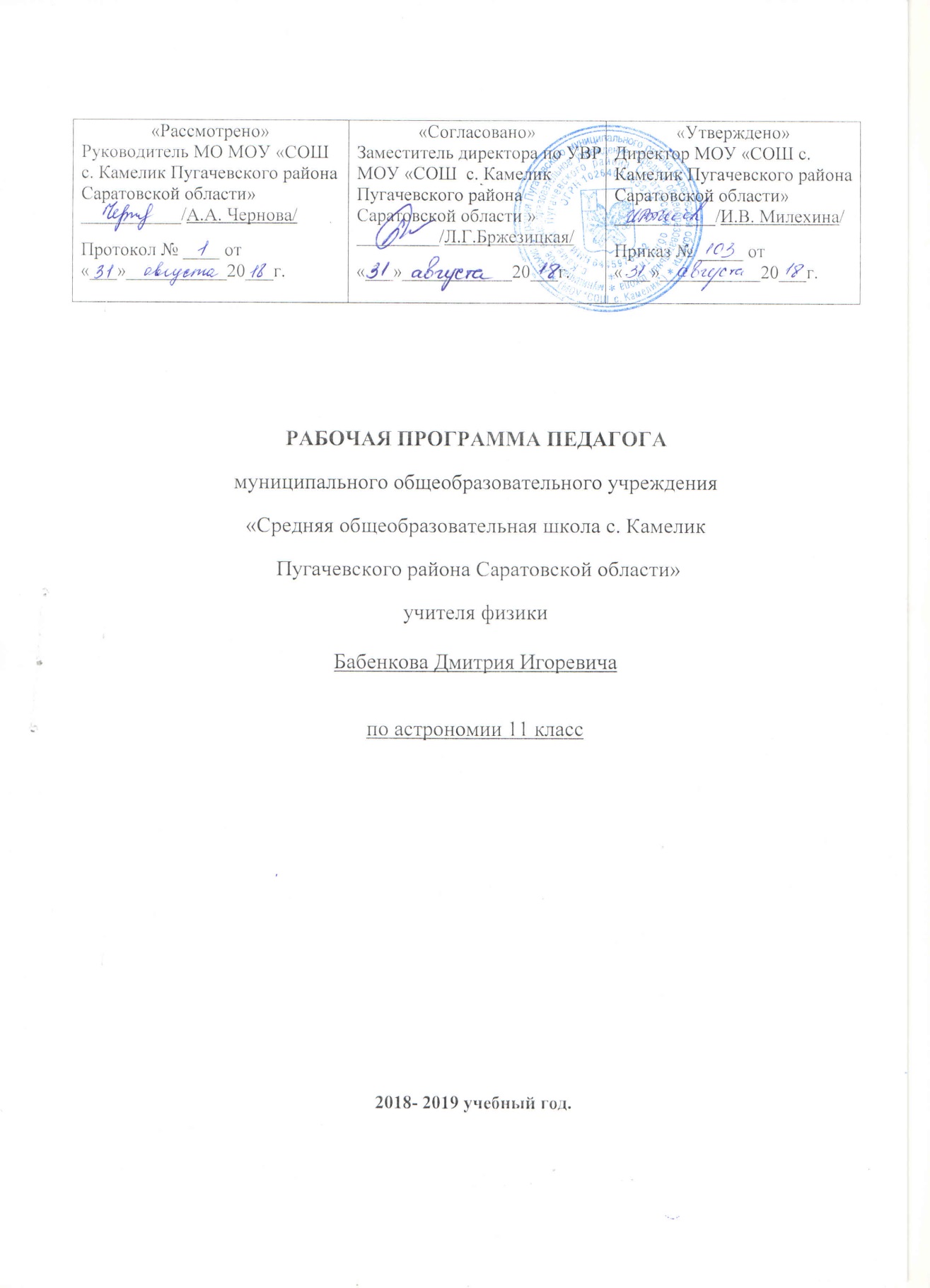 Пояснительная запискаДанная рабочая программа составлена на основе учебной программы по астрономии для общеобразовательных учреждений «Астрономия 11 класс» (Е. К. Страут, 2010 г.) Рабочая программа рассчитана на изучение астрономии в 11 классе МОУ «Средняя общеобразовательная школа села Камелик Пугачевского района Саратовской области» в течение 2018 – 2019 учебного года, в количестве 34 часа, 1 час в неделю.Предлагаемая рабочая программа реализуется в учебнике «Астрономия. 11 класс» (авторы  Б. А. Воронцов-Вельяминов, Е. К. Страут, 2018)  для общеобразовательных учреждений, входящий в состав УМК по астрономии для 11 класса, рекомендован Министерством образования Российской Федерации (Приказ Минобрнауки России 19 декабря 2012 г. № 1067  «Об утверждении федеральных перечней учебников, рекомендованных (допущенных) к использованию в образовательном процессе в образовательных учреждениях, реализующих образовательные программы общего образования и имеющих государственную аккредитацию.       Астрономия в российской школе всегда рассматривалась как курс, который, завершая физико-математическое образование выпускников средней школы, знакомит их с современными представлениями о строении и эволюции Вселенной и способствует формированию научного мировоззрения. В настоящее время важнейшими задачами астрономии являются формирование представлений о единстве физических законов, действующих на Земле и в безграничной Вселенной, о непрерывно происходящей эволюции нашей планеты, всех космических тел и их систем, а также самой Вселенной.При изучении основ современной астрономической науки перед учащимися ставятся следующие цели:понять сущность повседневно наблюдаемых и редких астрономических явлений;познакомиться с научными методами и историей изучения Вселенной;получить представление о действии во Вселенной физических законов, открытых в земных условиях, и единстве мегамира и микромира;осознать свое место в Солнечной системе и Галактике;ощутить связь своего существования со всей историей эволюции Метагалактики;выработать сознательное отношение к активно внедряемой в нашу жизнь астрологии и другим оккультным (эзотерическим) наукам.Главная задача курса — дать учащимся целостное представление о строении и эволюции Вселенной, раскрыть перед ними астрономическую картину мира XX в. Отсюда следует, что основной упор при изучении астрономии должен быть сделан на вопросы астрофизики, внегалактической астрономии, космогонии и космологии.Важную роль в освоении курса играют проводимые во внеурочное время собственные наблюдения учащихся. Специфика планирования этих наблюдений определяется двумя обстоятельствами. Во-первых, они (за исключением наблюдений Солнца) должны проводиться в вечернее или ночное время. Во-вторых, объекты, природа которых изучается на том или ином уроке, могут быть в это время недоступны для наблюдений. При планировании наблюдений этих объектов, в особенности, планет, необходимо учитывать условия их видимости.Данная рабочая программа адаптирована для детей с ограниченными возможностями, ослабленным здоровьем, через систему индивидуальных занятий, консультаций.Срок реализации программы – 1 годСодержание курса Что изучает астрономия. Наблюдения — основа астрономии (2 ч)Астрономия, ее связь с другими науками. Структура масштабы Вселенной. Особенности астрономических методов исследования. Телескопы и радиотелескопы. Всеволновая астрономия.Практические основы астрономии (5 ч)Звезды и созвездия. Звездные карты, глобусы и атласы. Видимое движение звезд на различных географических широтах. Кульминация светил. Видимое годичное движение Солнца. Эклиптика. Движение и фазы Луны. Затмения Солнца и Луны. Время и календарь.Строение Солнечной системы (7 ч)Развитие представлений о строении мира. Геоцентрическая система мира. Становление гелиоцентрической системы мира. Конфигурации планет и условия их видимости. Синодический и сидерический (звездный) периоды обращения планет. Законы Кеплера. Определение расстояний и размеров тел в Солнечной системе. Горизонтальный параллакс. Движение небесных тел под действием сил тяготения. Определение массы небесных тел. Движение искусственных спутников Земли и космических аппаратов в Солнечной системе.Природа тел Солнечной системы (8 ч)Солнечная система как комплекс тел, имеющих общее происхождение. Земля и Луна — двойная планета. Исследования Луны космическими аппаратами. Пилотируемые полеты на Луну. Планеты земной группы. Природа Меркурия, Венеры и Марса. Планеты-гиганты, их спутники кольца. Малые тела Солнечной системы: астероиды, планеты-карлики, кометы, метеороиды. Метеоры, болиды и метеориты.Солнце и звезды (6 ч)Излучение и температура Солнца. Состав и строение Солнца. Источник его энергии. Атмосфера Солнца. Солнечная активность и ее влияние на Землю. Звезды — далекие солнца. Годичный параллакс и расстояния до звезд. Светимость, спектр, цвет и температура различных классов звезд. Диаграмма «спектр—светимость». Массы и размеры звезд. Модели звезд. Переменные и нестационарные звезды. Цефеиды — маяки Вселенной. Эволюция звезд различной массы.Строение и эволюция Вселенной (5 ч)Наша Галактика. Ее размеры и структура. Два типа населения Галактики. Межзвездная среда: газ и пыль. Спиральные рукава. Ядро Галактики. Области звездообразования. Вращение Галактики. Проблема «скрытой» массы. Разнообразие мира галактик. Квазары. Скопления и сверхскопления галактик. Основы современной космологии. «Красное смещение» и закон Хаббла. Нестационарная Вселенная А. А. Фридмана. Большой взрыв. Реликтовое излучение. Ускорение расширения Вселенной. «Темная энергия» и антитяготение.Жизнь и разум во Вселенной (1 ч)Проблема существования жизни вне Земли. Условия, необходимые для развития жизни. Поиски жизни на планетах Солнечной системы. Сложные органические соединения в космосе. Современные возможности космонавтики радиоастрономии для связи с другими цивилизациями. Планетные системы у других звезд. Человечество заявляет о своем существовании.Учебно-тематический планКалендарно-тематическое планирование Требования к уровню подготовки выпускников,обучающихся по данной программеДолжны знать:смысл понятий: активность, астероид, астрология, астрономия, астрофизика, атмосфера, болид, возмущения, восход светила, вращение небесных тел, Вселенная, вспышка, Галактика, горизонт, гранулы, затмение, виды звезд, зодиак, календарь, космогония, космология, космонавтика, космос, кольца планет, кометы, кратер, кульминация, основные точки, линии и плоскости небесной сферы, магнитная буря, Метагалактика, метеор, метеорит, метеорные тело, дождь, поток, Млечный Путь, моря и материки на Луне, небесная механика, видимое и реальное движение небесных тел и их систем, обсерватория, орбита, планета, полярное сияние, протуберанец, скопление, созвездия и их классификация, солнечная корона, солнцестояние, состав Солнечной системы, телескоп, терминатор, туманность, фазы Луны, фотосферные факелы, хромосфера, черная дыра, Эволюция, эклиптика, ядро;определения физических величин: астрономическая единица, афелий, блеск звезды, возраст небесного тела, параллакс, парсек, период, перигелий, физические характеристики планет и звезд, их химический состав, звездная величина, радиант, радиус светила, космические расстояния, светимость, световой год, сжатие планет, синодический и сидерический период, солнечная активность, солнечная постоянная, спектр светящихся тел Солнечной системы;смысл работ и формулировку законов: Аристотеля, Птолемея, Галилея, Коперника, Бруно, Ломоносова, Гершеля, Браге, Кеплера, Ньютона, Леверье, Адамса, Галлея, Белопольского, Бредихина, Струве, Герцшпрунга-Рассела, , Хаббла, Доплера, Фридмана, Эйнштейна.Должны уметь:использовать карту звездного неба для нахождения координат светила;выражать результаты измерений и расчетов в единицах Международной системы;приводить примеры практического использования астрономических знаний о небесных телах и их системах;решать задачи на применение изученных астрономических законов;осуществлять самостоятельный поиск информации стественнонаучного содержания с использованием различных источников, ее обработку и представление в разных формах;владеть компетенциями: коммуникативной, рефлексивной, личностного саморазвития, ценностно-ориентационной, смыслопоисковой, и профессионально-трудового выбора.Перечень учебно-методического обеспечения1. Воронцов-Вельяминов, Б. А., Страут, Е. К. Астрономия. 11 класс. Учебник. М.: Дрофа, 2013.2. Страут, Е. К. Методическое пособие к учебнику «Астрономия. 11 класс» авторов Б. А. Воронцова-Вельяминова,   Е. К. Страута. М.: Дрофа, 2013.Цифровые образовательные ресурсы.Программы-планетарии.1. CENTAURE (www.astrosurf.com). 2. VIRTUAL SKY(www.virtualskysoft.de), ALPHA.3. Celestia (https://celestiaproject.net).  Интернет-ресурсы.1. Stellarium — бесплатная программа для просмотра звездного неба, виртуальный планетарий.2. WorldWide Telescope — программа, помогающая любителям астрономии исследовать Вселенную.№ п/пПеречень разделовКол-во часовВид занятийВид занятийФормы и методы контроля№ п/пПеречень разделовКол-во часовтеорияпрактикаФормы и методы контроля1.Что изучает астрономия. Наблюдения — основа астрономии.222.Практические основы астрономии. 5323.Строение Солнечной системы.752Проверочная работа №14.Природа тел Солнечной системы. 853Проверочная работа №25.Солнце и звезды. 642Контрольная работа6Строение и эволюция Вселенной. 557Жизнь и разум во Вселенной.11Итоговая контрольнаяИтого: 34 часаИтого: 34 часаИтого: 34 часаИтого: 34 часаИтого: 34 часаИтого: 34 часа№ п/п№ п/пТемаДатаДатаНаглядность, ТСО, ИКТПроектная деятельностьПовторение№ п/п№ п/пТемапланфактНаглядность, ТСО, ИКТПроектная деятельностьПовторениеАСТРОНОМИЯ, ЕЕ ЗНАЧЕНИЕ И СВЯЗЬ С ДРУГИМИ НАУКАМИ (2 ч)АСТРОНОМИЯ, ЕЕ ЗНАЧЕНИЕ И СВЯЗЬ С ДРУГИМИ НАУКАМИ (2 ч)АСТРОНОМИЯ, ЕЕ ЗНАЧЕНИЕ И СВЯЗЬ С ДРУГИМИ НАУКАМИ (2 ч)АСТРОНОМИЯ, ЕЕ ЗНАЧЕНИЕ И СВЯЗЬ С ДРУГИМИ НАУКАМИ (2 ч)АСТРОНОМИЯ, ЕЕ ЗНАЧЕНИЕ И СВЯЗЬ С ДРУГИМИ НАУКАМИ (2 ч)АСТРОНОМИЯ, ЕЕ ЗНАЧЕНИЕ И СВЯЗЬ С ДРУГИМИ НАУКАМИ (2 ч)АСТРОНОМИЯ, ЕЕ ЗНАЧЕНИЕ И СВЯЗЬ С ДРУГИМИ НАУКАМИ (2 ч)АСТРОНОМИЯ, ЕЕ ЗНАЧЕНИЕ И СВЯЗЬ С ДРУГИМИ НАУКАМИ (2 ч)1.1Что изучает астрономия.07.09Презентация2.2Наблюдения — основа астрономии.14.09ПРАКТИЧЕСКИЕ ОСНОВЫ АСТРОНОМИИ (5 ч)ПРАКТИЧЕСКИЕ ОСНОВЫ АСТРОНОМИИ (5 ч)ПРАКТИЧЕСКИЕ ОСНОВЫ АСТРОНОМИИ (5 ч)ПРАКТИЧЕСКИЕ ОСНОВЫ АСТРОНОМИИ (5 ч)ПРАКТИЧЕСКИЕ ОСНОВЫ АСТРОНОМИИ (5 ч)ПРАКТИЧЕСКИЕ ОСНОВЫ АСТРОНОМИИ (5 ч)ПРАКТИЧЕСКИЕ ОСНОВЫ АСТРОНОМИИ (5 ч)ПРАКТИЧЕСКИЕ ОСНОВЫ АСТРОНОМИИ (5 ч)3.1Звезды и созвездия. Небесные координаты. Звездные карты. 21.09Презентация4.2Видимое движение звезд на различных географических широтах.28.09Небесные координаты5.3Годичное движение Солнца. Эклиптика. 05.106.4Движение и фазы Луны. Затмения Солнца и Луны.12.107.5Затмения Солнца и Луны. Время и календарь19.10СТРОЕНИЕ СОЛНЕЧНОЙ СИСТЕМЫ (7 ч)СТРОЕНИЕ СОЛНЕЧНОЙ СИСТЕМЫ (7 ч)СТРОЕНИЕ СОЛНЕЧНОЙ СИСТЕМЫ (7 ч)СТРОЕНИЕ СОЛНЕЧНОЙ СИСТЕМЫ (7 ч)СТРОЕНИЕ СОЛНЕЧНОЙ СИСТЕМЫ (7 ч)СТРОЕНИЕ СОЛНЕЧНОЙ СИСТЕМЫ (7 ч)СТРОЕНИЕ СОЛНЕЧНОЙ СИСТЕМЫ (7 ч)СТРОЕНИЕ СОЛНЕЧНОЙ СИСТЕМЫ (7 ч)8.1Развитие представлений о строении мира.26.10ПрезентацияСозвездия9.2Конфигурации планет. Синодический период.09.11Презентация10.3Законы движения планет Солнечной системы. 16.11Презентация11.4Определение расстояний и размеров тел в Солнечной системе.23.11ПрезентацияНебесные координаты12.5Практическая работа с планом Солнечной системы.30.1113.6Открытие и применение закона всемирного тяготения.07.1214.7Движение искусственных спутников, космических аппаратов (КА) в Солнечной системе. Проверочная работа № 114.12ПрезентацияПРИРОДА ТЕЛ СОЛНЕЧНОЙ СИСТЕМЫ (8 ч)ПРИРОДА ТЕЛ СОЛНЕЧНОЙ СИСТЕМЫ (8 ч)ПРИРОДА ТЕЛ СОЛНЕЧНОЙ СИСТЕМЫ (8 ч)ПРИРОДА ТЕЛ СОЛНЕЧНОЙ СИСТЕМЫ (8 ч)ПРИРОДА ТЕЛ СОЛНЕЧНОЙ СИСТЕМЫ (8 ч)ПРИРОДА ТЕЛ СОЛНЕЧНОЙ СИСТЕМЫ (8 ч)ПРИРОДА ТЕЛ СОЛНЕЧНОЙ СИСТЕМЫ (8 ч)ПРИРОДА ТЕЛ СОЛНЕЧНОЙ СИСТЕМЫ (8 ч)15.1Солнечная система как комплекс тел, имеющих общее происхождение.21.1216.2Земля и Луня — двойная планета.11.01Презентация17.3Две группы планет18.0118.4Природа планет земной группы. 25.01Группы планет19.5Урок-дискуссия «Парниковый эффект — польза или вред?».01.02Презентация20.6Планеты-гиганты, их спутники и кольца.08.0221.7Малые тела Солнечной системы (астероиды, карликовые планеты и кометы).15.02ПрезентацияЗаконы движения планет22.8Метеоры, болиды, метеориты. Проверочная работа № 222.02СОЛНЦЕ И ЗВЕЗДЫ (6 ч)СОЛНЦЕ И ЗВЕЗДЫ (6 ч)СОЛНЦЕ И ЗВЕЗДЫ (6 ч)СОЛНЦЕ И ЗВЕЗДЫ (6 ч)СОЛНЦЕ И ЗВЕЗДЫ (6 ч)СОЛНЦЕ И ЗВЕЗДЫ (6 ч)СОЛНЦЕ И ЗВЕЗДЫ (6 ч)СОЛНЦЕ И ЗВЕЗДЫ (6 ч)23.1Солнце, состав и внутреннее строение.01.0324.2Солнечная активность и ее влияние на Землю.08.03Презентация25.3Физическая природа звезд.15.03ПрезентацияЗвезды 26.4Переменные и нестационарные звезды. 22.0327.5Эволюция звезд. 05.04ПрезентацияСозвездия28.6Контрольная работа «Солнце и Солнечная система»12.04СТРОЕНИЕ И ЭВОЛЮЦИЯ ВСЕЛЕННОЙ (5 ч)СТРОЕНИЕ И ЭВОЛЮЦИЯ ВСЕЛЕННОЙ (5 ч)СТРОЕНИЕ И ЭВОЛЮЦИЯ ВСЕЛЕННОЙ (5 ч)СТРОЕНИЕ И ЭВОЛЮЦИЯ ВСЕЛЕННОЙ (5 ч)СТРОЕНИЕ И ЭВОЛЮЦИЯ ВСЕЛЕННОЙ (5 ч)СТРОЕНИЕ И ЭВОЛЮЦИЯ ВСЕЛЕННОЙ (5 ч)СТРОЕНИЕ И ЭВОЛЮЦИЯ ВСЕЛЕННОЙ (5 ч)СТРОЕНИЕ И ЭВОЛЮЦИЯ ВСЕЛЕННОЙ (5 ч)29.1Наша Галактика.19.04Презентация 30.2Наша Галактика.26.04Солнечная система31.3Другие звездные системы — галактики.03.0532.4Космология начала XX в.10.05Презентация33.5Основы современной космологии.17.05ПрезентацияЖИЗНЬ И РАЗУМ ВО ВСЕЛЕННОЙ (1 ч).ЖИЗНЬ И РАЗУМ ВО ВСЕЛЕННОЙ (1 ч).ЖИЗНЬ И РАЗУМ ВО ВСЕЛЕННОЙ (1 ч).ЖИЗНЬ И РАЗУМ ВО ВСЕЛЕННОЙ (1 ч).ЖИЗНЬ И РАЗУМ ВО ВСЕЛЕННОЙ (1 ч).ЖИЗНЬ И РАЗУМ ВО ВСЕЛЕННОЙ (1 ч).ЖИЗНЬ И РАЗУМ ВО ВСЕЛЕННОЙ (1 ч).ЖИЗНЬ И РАЗУМ ВО ВСЕЛЕННОЙ (1 ч).34.1Урок-конференция «Одиноки ли мы во Вселенной?» Итоговая контрольная работа22.05Презентация